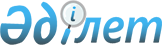 Соглашение между Правительством Республики Казахстан и Правительством Республики Таджикистан о принципах торгово-экономического сотрудничестваСоглашение, г. Алматы, 30 января 1995 г.(Соглашение вступило в силу с даты подписания 30 января 1995 г. - 

Бюллетень международных договоров Республики Казахстан, 

2003 г., N 11, ст. 79)       Правительство Республики Казахстан и Правительство Республики Таджикистан, именуемые в дальнейшем Стороны, 

      стремясь сохранить сложившиеся традиционные торгово-экономические связи, 

      в целях дальнейшего углубления и развития взаимовыгодных отношений между государствами, 

      исходя из необходимости создания благоприятных условий для развития рыночных отношений в обеих республиках, 

      основываясь на принципах международного права, 

      согласились о нижеследующем:  

                              Статья 1 

      Торгово-экономическое сотрудничество между Республикой Казахстан и Республикой Таджикистан основывается на принципах равенства, взаимной выгоды и осуществляется путем заключения договоров (контрактов) между хозяйствующими субъектами Сторон независимо от их форм собственности, с соблюдением действующих в обоих государствах законодательств. 

      При необходимости, номенклатура и объемы взаимных поставок важнейших видов продукции определяются ежегодно между контрактными органами отдельными протоколами. 

      Ответственность за выполнение договоров, в том числе своевременное ведение взаиморасчетов несут субъекты, их заключившие. 

                             Статья 2 

      Расчеты за поставки продукции между хозяйствующими субъектами будут осуществляться по договорным ценам. 

      Платежно-расчетные и кредитные отношения регулируются отдельным соглашением. 

 

                            Статья 3 

      Стороны договорились, что порядок транспортировки и транзита грузов хозяйствующих субъектов определяется нормативными актами обеих Сторон и подписанными ранее Соглашениями между соответствующими органами Сторон. 

 

                            Статья 4 

      Стороны будут оказывать содействие в сохранении хозяйственных связей между предприятиями и организациями государств, в том числе на базе сложившейся специализации, кооперационных и технологически связанных производств.  

                             Статья 5       Стороны обеспечат правовую защиту имущества существующих и вновь создаваемых совместных предприятий, государственного имущества, имущества юридических лиц и граждан одной республики на территории другой республики.  

                            Статья 6       Стороны организуют взаимное представление информации о принимаемых нормативных актах, регулирующих межгосударственные отношения в торгово-экономической деятельности, и ежеквартальной статистической отчетности о поставках важнейших видов продукции.  

                           Статья 7 

      В случае возникновения споров по толкованию или применению положений настоящего Соглашения Стороны будут разрешать их путем переговоров с учетом норм международного права. 

      По обоюдному согласию Сторон в настоящее Соглашение могут быть внесены изменения или дополнения. 

 

                          Статья 8 

      Настоящее Соглашение вступает в силу с даты его подписания и будет действовать до тех пор, пока одна из Сторон не денонсирует его, уведомив об этом в письменной форме другую Сторону в срок не менее, чем за три месяца.       Совершено в г. Алматы 30 января 1995 года в двух подлинных экземплярах, на казахском, таджикском и русском языках, причем все тексты имеют одинаковую силу.       (Подписи)    
					© 2012. РГП на ПХВ «Институт законодательства и правовой информации Республики Казахстан» Министерства юстиции Республики Казахстан
				